1 Задание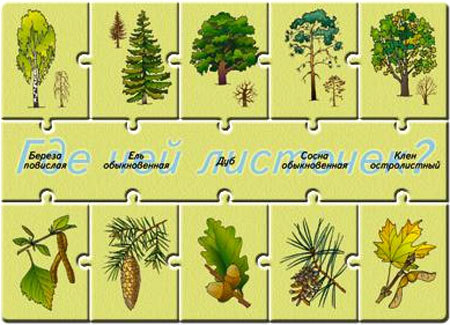 2 Задание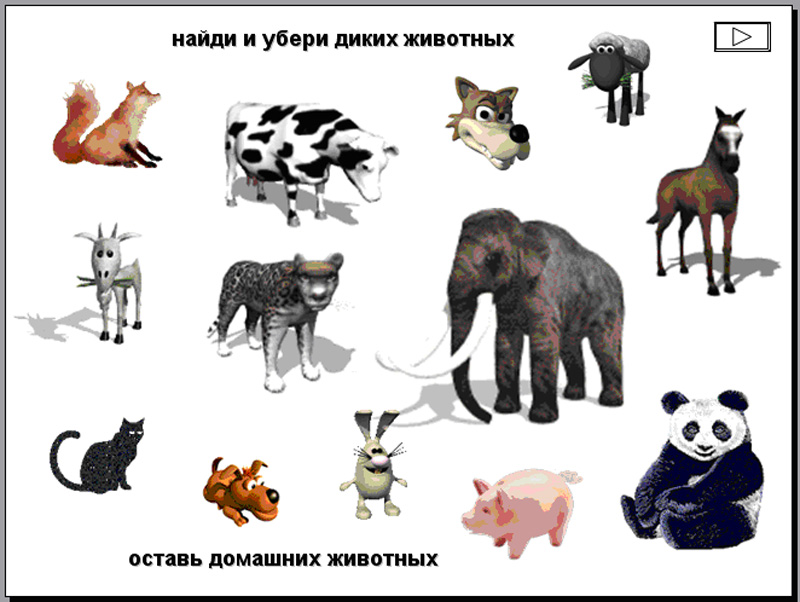 3 задание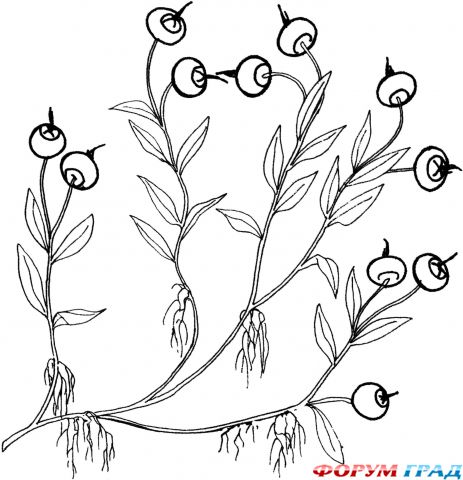 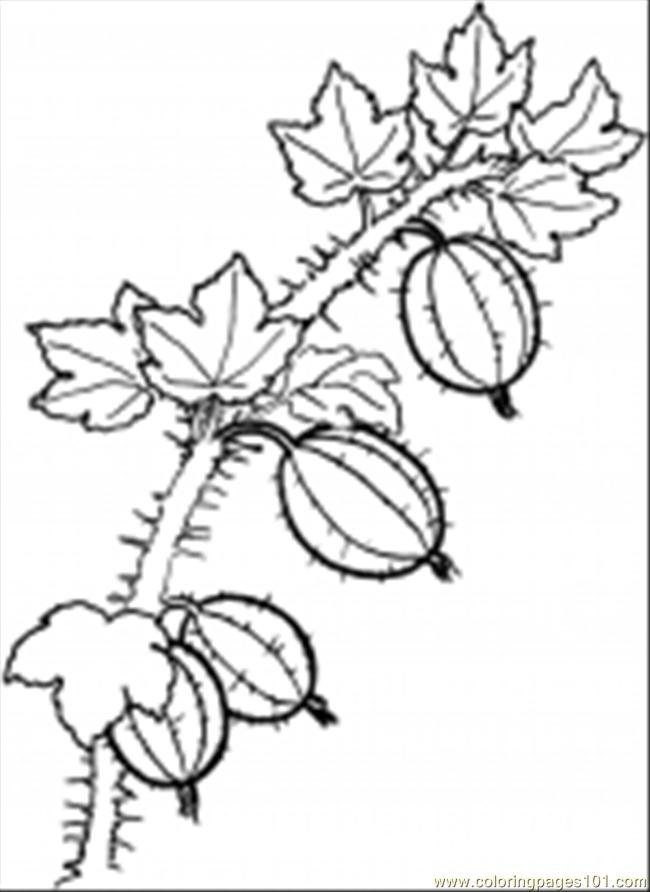 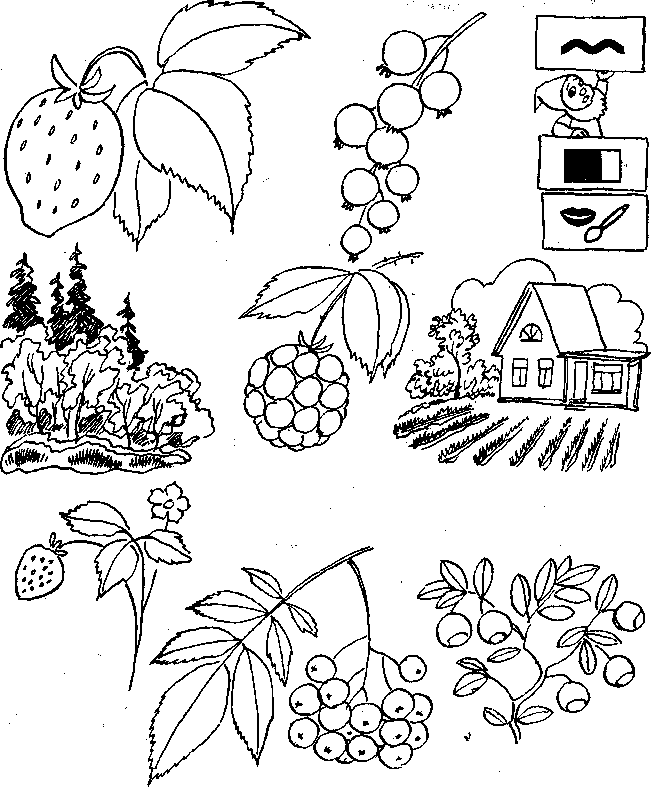 4 задание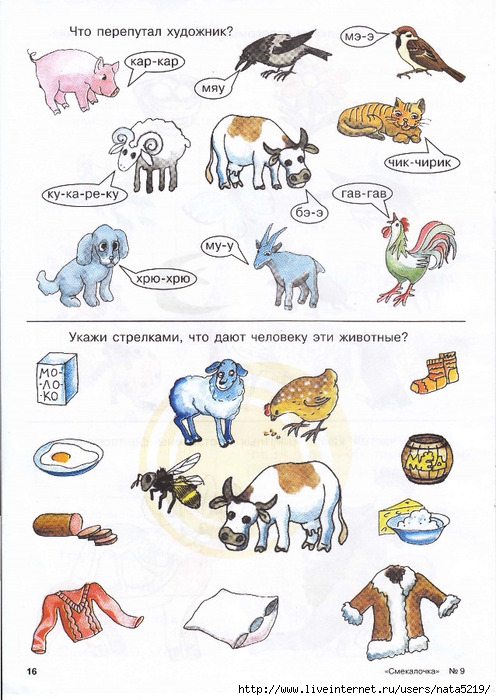 5 задание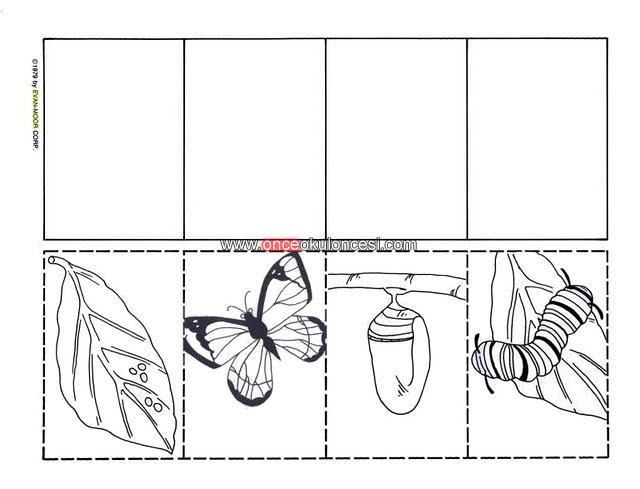 6 Задание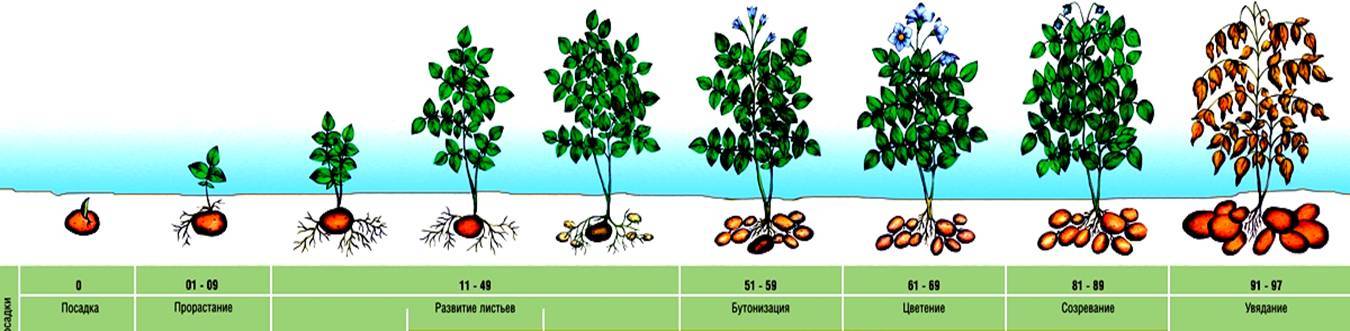 7 Задание 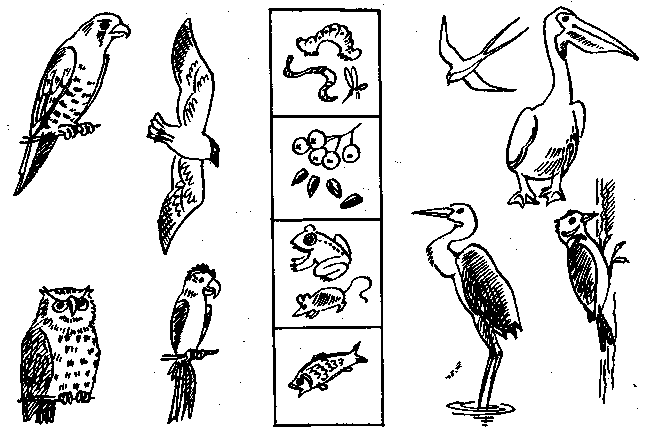 8 Задание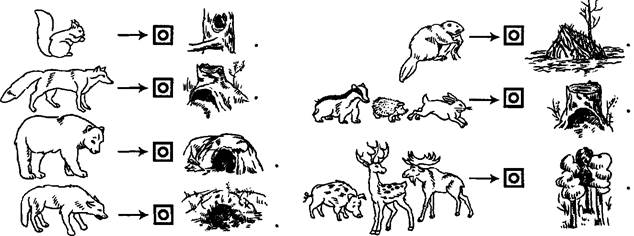 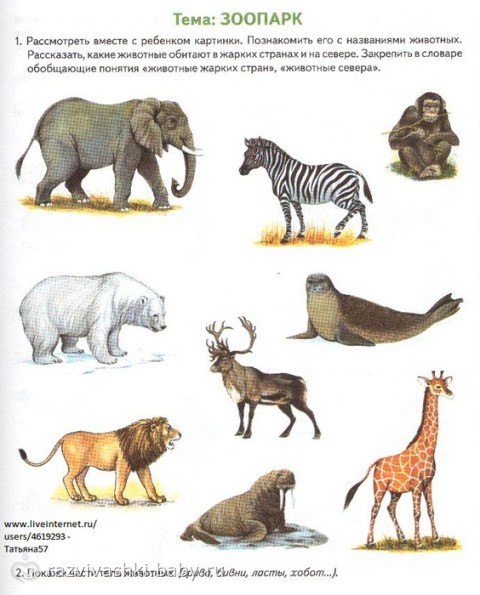 